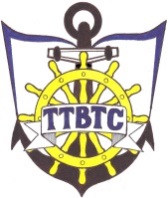 ОБЛАСТНОЕ ГОСУДАРСТВЕННОЕ БЮДЖЕТНОЕ ПРОФЕССИОНАЛЬНОЕ ОБРАЗОВАТЕЛЬНОЕ УЧРЕЖДЕНИЕ «ТОМСКИЙ ТЕХНИКУМ ВОДНОГО ТРАНСПОРТА И СУДОХОДСТВА»ПРИКАЗ27.08.2019 года							№    33к-спо     г. ТомскО зачислении студентовВ соответствии с решением приемной комиссии, Протокол № 1 от 26.08.2019 года, ПРИКАЗЫВАЮ:1. Зачислить 01.09.2019 года   в состав студентов на очное обучение по программам среднего профессионального образования – программам подготовки специалистов среднего звена на базе основного общего образования по специальности 26.02.03 «Судовождение», в группу № 591-1   со сроком обучения 3 года 10 месяцев:Бабарыкина Михаила Денисовича (Поименный № 773)Богданова Александра Сергеевича (Поименный № 774)Бражникова Максима Константиновича (Поименный № 775)Власова Тиграна Александровича (Поименный № 776)Головина Михаила Николаевича (Поименный № 777)Донченко Георгия Ивановича (Поименный № 778)Даржаа Назына Эрелчиновича (Поименный № 779)Иоч Игоря Сергеевича (Поименный № 780)Карпович Евгения Сергеевича (Поименный № 781)Курочкина Владимира Александровича (Поименный № 782)Курочкина Артура Александровича (Поименный № 783)Кудайкина Александра Сергеевича (Поименный № 784)Карасёва Кирилла Дмитриевича (Поименный № 785)Макаровского Виталия Антоновича (Поименный № 786)Майорова Михаила Сергеевича (Поименный № 787)Метреева Айдара Урсуловича (Поименный № 788)Найкина Владимира Владимировича (Поименный № 789)Отмахова Михаила Сергеевича (Поименный № 790)Павлиди Игоря Игоревича (Поименный № 791)Петрова Владимира Игоревича (Поименный № 792)Прохоренко Егора Ивановича (Поименный № 793)Рябкова Мирона Сергеевича (Поименный № 794)Степанова Павла Александровича (Поименный № 795)Хитрова Егора Олеговича (Поименный № 796)Шниткова Романа Олеговича (Поименный № 797)2. Зачислить 01.09.2019 года   в состав студентов на очное обучение по программам среднего профессионального образования – программам подготовки специалистов среднего звена на базе основного общего образования по специальности 26.02.03 «Судовождение», в группу № 591-2   со сроком обучения 3 года 10 месяцев:Архипенко Василия Сергеевича (Поименный № 798)Вейгандт Владислава Александровича (Поименный № 799)Величко Григория Игоревича (Поименный № 800)Ганчарик Анатолия Сергеевича (Поименный № 801)Дружинина Александра Александровича (Поименный № 802)Ефименкова Александра Александровича (Поименный № 803)Коломина Михаила Владимировича (Поименный № 804)Косова Дмитрия Евгеньевича (Поименный № 805)Кириллова Кирилла Дмитриевича (Поименный № 806)Кривенко Романа Олеговича (Поименный № 807)Лысова Владимира Анатольевича (Поименный № 808)Макарчева Виталия Евгеньевича (Поименный № 809)Никитина Данила Сергеевича (Поименный № 810)Сметанина Дениса Алексеевича (Поименный № 811)Сальникова Андрея Сергеевича (Поименный № 812)Сухушина Алексея Сергеевича (Поименный № 813)Терехова Ивана Сергеевича (Поименный № 814)Туник Кирилла Геннадьевича (Поименный № 815)Турлунова Айбара Эдуардовича (Поименный № 816)Фисюк Семена Сергеевича (Поименный № 817)Хомушку Ай-Мергена Орлан-Ооловича (Поименный № 818)Хомушку Ай-Чера Орлан-Ооловича (Поименный № 819)Шараева Илью Дмитриевича (Поименный № 820)Широбокова Владимира Михайловича (Поименный № 821)Эйстрий Иосифа Валентиновича (Поименный № 822)	3. Зачислить  01.09.2019 года   в состав  студентов на очное обучение по программам среднего профессионального образования – программам подготовки специалистов среднего звена на базе основного общего образования по специальности 26.02.05 «Эксплуатация судовых энергетических установок», в группу № 691-1  со сроком обучения 3 года 10 месяцев:Бегзи Белека Буяновича (Поименный № 823)Ботирова Тимура Нодиржоновича (Поименный № 824)Голдобенко Владислава Андреевича (Поименный № 825)Ибрагимова Никиту Владимировича (Поименный № 826)Кайбазакова Кирилла Александровича (Поименный № 827)Килина Рустама Викторовича (Поименный № 828)Коваленко Максима Владимировича (Поименный № 829)Купчикова Илью Юрьевича (Поименный № 830)Леоненко Илью Дмитриевича (Поименный № 831)Лыскова Алексея Валерьевича (Поименный № 832)Ларионова Никиту Сергеевича (Поименный № 833)Николаева Рината Олеговича (Поименный № 834)Нозарева Вадима Дмитриевича (Поименный № 835)Оберемок Владимира Алексеевича (Поименный № 836)Осипова Романа Игоревича (Поименный № 837)Рахова Ивана Александровича (Поименный № 838)Рогозникова Романа Александровича (Поименный № 839)Савельева Данила Александровича (Поименный № 840)Семенякина Виталия Васильевича (Поименный № 841)Слабинского Владислава Олеговича (Поименный № 842)Худякова Николая Алексеевича (Поименный № 843)Черкиса Дмитрия Алексеевича (Поименный № 844)Шабанова Романа Дмитриевича (Поименный № 845)Шестерова Владислава Александровича (Поименный № 846)Шершнева Александра Александровича (Поименный № 847)	4. Зачислить  01.09.2019 года   в состав  студентов на очное обучение по программам среднего профессионального образования – программам подготовки специалистов среднего звена на базе основного общего образования по специальности 26.02.05 «Эксплуатация судовых энергетических установок», в группу № 691-2  со сроком обучения 3 года 10 месяцев:Воронова Андрея Сергеевича (Поименный № 848)Даньшина Кирилла Алексеевича (Поименный № 849)Егорова Вадима Алексеевича (Поименный № 850)Ильиных Даниила Евгеньевича (Поименный № 851)Исламова Азгара Руслановича (Поименный № 852)Кожина Владислава Олеговича (Поименный № 853)Кузнецова Вячеслава Валерьевича (Поименный № 854)Лоскутова Ярослава Андреевича (Поименный № 855)Медведева Максима Геннадьевича (Поименный № 856)Мельникова Антона Васильевича (Поименный № 857)Морозова Никиту Павловича (Поименный № 858)Нагина Артёма Алексеевича (Поименный № 859)Овчинникова Алексея Денисовича (Поименный № 860)Полшкова Кирилла Алексеевича (Поименный № 861)Разумова Виктора Васильевича (Поименный № 862)Рахимова Григория Ильясовича (Поименный № 863)Семенова Данила Сергеевича (Поименный № 864)Торосенко Кирилла Александровича (Поименный № 865)Тронина Владислава Андреевича (Поименный № 866)Удера Буяна Александровича (Поименный № 867)Фрольченко Родиона Романовича (Поименный № 868)Швецова Кирилла Андреевича (Поименный № 869)Шевченко Захара Тарасовича (Поименный № 870)Юмина Виктора Алексеевича (Поименный № 871)Юрова Руслана Романовича (Поименный № 872)	5. Зачислить  01.09.2019 года   в состав  студентов на очное обучение по программам среднего профессионального образования – программам подготовки специалистов среднего звена на базе основного общего образования по специальности 26.02.06 «Эксплуатация судового электрооборудования и средств автоматики», в группу № 791  со сроком обучения 3 года 10 месяцев:Бухарова Рафаиля Наильевича (Поименный № 873)Буйкина Артема Антоновича (Поименный № 874)Боруткина Дмитрия Евгеньевича (Поименный № 875)Василиненко  Никиту Андреевича (Поименный № 876)Власова Антона Денисовича (Поименный № 877)Гавриловского Никиту Андреевича (Поименный № 878)Гапченко Илью Михайловича (Поименный № 879)Гасанова Рамиля Алибаба-оглы (Поименный № 880)Гурина Никиту Олеговича (Поименный № 881)Данзын-оол Седипа Тэмировича (Поименный № 882)Дан-Сурун Чингиза Адыгжыевича (Поименный № 883)Дульцева Максима Павловича (Поименный № 884)Ивойлова Александра Сергеевича (Поименный № 885)Епифанова Ивана Ивановича (Поименный № 886)Киреева Линара Ринатовича (Поименный № 887)Кошель Сергея Алексеевича (Поименный № 888)Манакова Никиту Сергеевича (Поименный № 889)Никитюк Данила Владимировича (Поименный № 890)Новикова Дмитрия Андреевича (Поименный № 891)Новикова Степана Евгеньевича (Поименный № 892)Ондар Айдыса Анатольевича (Поименный № 893)Ондар Шолбана Буяновича (Поименный № 894)Столбова Максима Валерьевича (Поименный № 895)Уховских Даниила Сергеевича (Поименный № 896)Шмыгановского Александра Евгеньевича (Поименный № 897)	6. Зачислить  01.09.2019 года   в состав  студентов на очное обучение по программам среднего профессионального образования – программам подготовки специалистов среднего звена на базе основного общего образования по специальности 11.02.12 «Почтовая связь», в группу № 491  со сроком обучения 2 года 10 месяцев:1. Андрееву Екатерину Евгеньевну (Поименный № 898)2. Бакакину Ирину Сергеевну (Поименный № 899)3. Васильеву Дарью Алексеевну (Поименный № 900)4. Воробьеву Татьяну Васильевну (Поименный № 901)5. Дисюк Карину Алексеевну (Поименный № 902)6. Дьяконову Снежану Сергеевну (Поименный № 903)7. Гончарову Викторию Викторовну (Поименный № 904)8. Жильцову Софью Алексеевну (Поименный № 905)9. Залыгину Алену Вадимовну (Поименный № 906)10. Захарову Наталию Олеговну (Поименный № 907)11. Зворыгину Анастасию Александровну (Поименный № 908)12. Ермак Евгению Павловну (Поименный № 909)13. Иванову Маргариту Александровну (Поименный № 910)14. Качаеву Леону Андреевну (Поименный № 911)15. Козлову Анастасию Евгеньевну (Поименный № 912)16. Коробейникову Анастасию Дмитриевну (Поименный № 913)17. Кушнарева Алексея Евгеньевича (Поименный № 914)18. Марченко Кристина Александровна (Поименный № 915)19. Малахову Любовь Валерьевну (Поименный № 916)20. Найкину Марию Владимировну (Поименный № 917)21. Притуло Александра Александровича (Поименный № 918)22. Серечкову Диану Яновну (Поименный № 919)23. Степанову Алису Романовну (Поименный № 920)24. Унжакову Викторию Юрьевну (Поименный № 921)25. Федотову Елену Викторовну (Поименный № 922)	7. Зачислить  01.09.2019 года   в состав  студентов  на очное обучение по программам среднего профессионального образования – программам подготовки специалистов среднего звена на базе  среднего (полного)  общего образования по специальности 26.02.03 «Судовождение» в группу № 593  со сроком обучения 2 года 10 месяцев:Аркатова Максима Владимировича (Поименный № 923)Баранова Никиту Андреевича (Поименный № 924)Белоусова Максима Викторовича (Поименный № 925)Бобровского Виталия Олеговича (Поименный № 926)Волкова Владислава Александровича (Поименный № 927)Васильева Анатолия Алексеевича (Поименный № 928)Голещихина Романа Александровича (Поименный № 929)Гришаненко Станислава Евгеньевича (Поименный № 930)Есипенок Алексея Игоревича (Поименный № 931)Кленина Евгения Денисовича (Поименный № 932)Кодинцова Сергея Сергеевича (Поименный № 933)Красавского Михаила Андреевича (Поименный № 934)Кунавина Кирилла Евгеньевича (Поименный № 935)Кузнецова Дмитрия Николаевича (Поименный № 936)Кухта Назара Олеговича (Поименный № 937)Леонова Максима Антоновича (Поименный № 938)Мячина Романа Васильевича (Поименный № 939)Мунзокпан Родимира Александровича (Поименный № 940)Нечепуренко Александра Александровича (Поименный № 941)Петрова Евгения Дмитриевича (Поименный № 942)Сарыглар Чыргала Матвеевича (Поименный № 943)Трепалина Валерия Викторовича (Поименный № 944)Худобина Николая Николаевича (Поименный № 945)Чуприкова Вячеслава Игоревича (Поименный № 946)Эллерт Евгения Николаевича (Поименный № 947)Директор 									А.А.Андреев(ОГБПОУ «ТТВТС»)